.TROPICANA SHUFFLE (SYNCOPATION STEPS IN PLACE)HEEL-BALL-CROSS, HEEL-BALL-CROSS (TRAVELING RIGHT)Next 16 counts are side movements but keep body direction forwardBRUSH, CROSS-&-CROSS-&-CROSS (TRAVELING LEFT)HEEL-BALL-CROSS, HEEL-BALL-CROSSBRUSH, CROSS-&-CROSS-&-CROSSTOY SOLDIER-LEFT ¼ PIVOT TURNSStep forward & ¼ pivot left 4 timesYou've completed 1 full circleWALK FORWARD, 2, 3, TOGETHERWALK BACKWARD, 2, 3, TOGETHERKNEES, KNEES, ROUND & ROUNDKeep knees & feet close togetherRIGHT VINE AND TOUCHLEFT VINE WITH ¼ TURN LEFT AND TOUCHTOUCH, PIVOT, TOUCH, PIVOTREPEATAlternate final steps as provided by Lorraine Pescatore and Charlotte CkeetersSTEP FORWARD AND ½ PIVOT LEFT TWICETropicana Parking Lot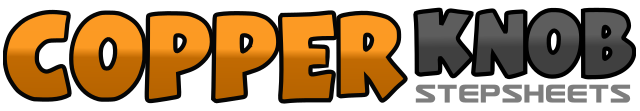 .......Count:56Wall:4Level:Intermediate.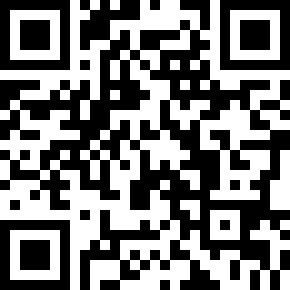 Choreographer:Patrick W. RileyPatrick W. RileyPatrick W. RileyPatrick W. RileyPatrick W. Riley.Music:You're Taking Too Long - Lee Roy ParnellYou're Taking Too Long - Lee Roy ParnellYou're Taking Too Long - Lee Roy ParnellYou're Taking Too Long - Lee Roy ParnellYou're Taking Too Long - Lee Roy Parnell........1Touch right toe to right side&Place right foot next to left foot2Touch left heel forward&Place left foot next to right foot3Touch right heel forward&Place right foot next to left foot4Touch left toe to left side&Place left foot next to right foot5Touch right heel forward&Place right foot next to left foot6Touch left heel forward&Place left foot next to right foot7Touch right toe to right side&Place right foot next to left foot8Touch left toe to left side&Place left foot next to right foot9Touch right heel forward&Place ball of right foot next to left foot10Step across in front of right foot with left foot11Touch right heel forward&Place ball of right foot next to left foot12Step across in front of right foot with left foot13Brush right foot forward14Step across in front of left foot with right foot&Step to left side with left foot15Step across in front of left foot with right foot&Step to left side with left foot16Step across in front of left foot with right foot17Touch left heel forward&Place ball of left foot next to right foot18Step across in front of left foot with right foot19Touch left heel forward&Place ball of left foot next to right foot20Step across in front of left foot with right foot21Brush left foot forward22Step across in front of right foot with left foot&Step to right side with right foot23Step across in front of right foot with left foot&Step to right side with right foot24Step across in front of right foot with left foot25Touch right toe forward26Pivot ¼ turn left on ball of left foot27Touch right toe forward28Pivot ¼ turn left on ball of left foot29Touch right toe forward30Pivot ¼ turn left on ball of left foot31Touch right toe forward32Pivot ¼ turn left on ball of left foot33Step forward with right foot34Step forward with left foot35Step forward with right foot36Step together with left foot37Step back with right foot38Step back with left foot39Step back with right foot40Step together with left foot41Bend both knees forward-right at 45 degrees&Return knees to center42Bent both knees forward-left at 45 degrees&Return knees to center43-44Circle knees to the left (counterclockwise) twice45Step to right side with right foot46Step across behind right leg with left foot47Step to the right side with right foot48Touch left toe next to right foot (no weight change)49Step to left side with left foot50Step across behind left leg with right foot51Step ¼ turn left with left foot52Touch the right toe next to left foot (no weight change)53Touch right toe forward54Pivot ½ turn left on ball of left foot55Touch right toe forward56Pivot ½ turn left on ball of left foot53-54Right step forward; pivot ½ turn left (transfer weight to left)55-56Right step forward pivot ½ turn left (transfer weight to left)